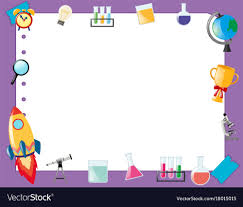 3rd Grade Supply List1 3-ring binder1 pack plastic dividers with folders1 pack colored pencils1 24-pack of crayons2 packs of #2 pencils1 highlighter2 spiral or composition notebooks (wide ruled)2 packs of notebook paper3 glue sticks1 pack of pencil top erasers